نموذج امتياز مطاعم Hakuna Matataإن كان حلمك صغير فأنت قادر على تحقيقه لوحدك،أمّا إن كنت تحلم بتحقيق هدف عظيم، فأنت بحاجة للعمل من خلال فريق. أهلا وسهلا بك في عائلة هاكونا ماتاتا.كرم النتشةالمدير العامأهلا وسهلانشكرك لإهتمامك بامتياز Hakuna Matata، نموذج التقييم التالي سيساعدنا على تحديد الأفضلية لك لتصبح شريك الامتياز التجاري لمنطقة أو مدينة أو دولة. الإنتهاء من تعبئة النموذج كاملاً يشكل التزاماً لشركة الخماسية للإستثمارات السياحية وسيتم التعامل مع المعلومات التي تقدمها بأقصى درجة من الثقة، ونحن نشجعك على مشاركتنا أي معلومات ذات صلة قد تقوي ترشيحك وقبولك كشريك محتمل.إذا  كنت تخطط أن تكون شريك تجاري أو مستثمر يجب عليك تعبئة هذا النموذج وتسليمه لإدارة الامتياز أو ارساله عن طريق البريد الالكتروني: info@hakunamatatajo.com.تعبئة هذا النموذج لا يعني القبول التلقائي لطلبك وتحتفظ الإدارة بتقييم النموذج والمعلومات والقدرة المالية وبناءً عليه قبول أو رفض المرشح.فريق العملنبذة عن مطاعم Hakuna Matataجاءت Hakuna Matata لتصنع ثقافة جديدة في تقديم الوجبات السريعة حيث الحاجة الملحة في البيئة العربية المتمثلة في غياب خدمة  واستمرارية الجودة في مجال المطاعم والضيافة بشكل عام.عَمِلنا من يومنا الأول على أن تكون Hakuna Matata الشركة الرائدة في نظام الامتياز للوجبات السريعة على مستوى الأردن أولاً والعالم العربي ثانياً وهذا يدل على الجهد الكبير الذي يبذله مؤسسو Hakuna Matata  في تطوير الأعمال وبناء نماذج عمل وأدلة تسهل على المنتسب إليها إدارة المطعم بنجاح وتَميُّز، ودون أي مخاطرة.كنتيجة تَميُّز الفكرة والحاجة الملحة في السوق، فقد ظهرت بشكل متتابع علامات النجاح لمطاعم Hakuna Matata وتفاعل المجتمع الرائع مع منتجاتها، مما يجعلنا الآن نؤكد رغبتنا في إيجاد الشركاء المتميزين أصحاب القدرة والمصداقية ليساهموا في تشغيل وتمثيل Hakuna Matata وكتابة قصص نجاح جديدة في الوطن العربي... نتمنى لك أن تكون منهم.نهدف من خلال هذا الطلب إلى مساعدتك في تقديم المعلومات التي تلزم إدارة امتياز Hakuna Matata في تقييم قدرتك على تشغيل الامتياز في منطقتك، علما بأن تقديم هذا الطلب لا ينتج عنه أي التزام من إدارة الامتياز نحو مقدم الطلب وستعامل هذه المعلومات بسرية تامة.نرجو من حضرتكم التفضل بالعناية التامة بكافة التفاصيل الواردة في هذا الطلب، راجين لكم التوفيق.المعلومات الشخصيةالإسم:.................................................................................العنوان:...............................................................................المدينة:.................................................................................البلد:...................................................................................الرمز البريدي :.......................................................................الهاتف:................................................................................البريد الالكتروني :..................................................................    تاريخ الميلاد:__/__/___  الجنسية:..............................................................................الحالة الإجتماعية:...................................................................العمل الحالياسم الشركة التي تعمل بها حالياً:…………………………………المسمى الوظيفي: ………………………………………………..هل أنت احد الشركاء المالكين للشركة:        نعم            لا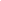 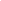 الدولة أو المدينة التي تعمل بها حالياً: ........................................... ما هو نشاط الشركة وعملها الرئيسي:……………………….………. هل يوجد لديك مصادر دخل آخرى: ……………………كم يبلغ عدد الكادر الوظيفي في الشركة: ........................................القدرات والقناعاتالدولة التي يرغب المستثمر شراء حقوق امتياز Hakuna Matata………………المدينة التي يرغب المستثمر شراء حقوق امتياز Hakuna Matata……………...لماذا تعتقد أنك ستنجح في امتياز Hakuna Matata للمدينة أو الدولة المعنية؟ ………………………………………………………………………………………………………………………………………………………………………………………………………لماذا أنت مهتم في الحصول على حقوق الامتياز التجاري Hakuna Matata؟……………………………………………………………………………………………………………………………………………………………………………………………………………………………………لماذا تعتقد أنك ستكون مدير قوي في إدارة الأعمال؟……………………………………………………………………………………………………………………………………………………………………………………………………………..ما هي نقاط القوة التي تؤهلك للنجاح في تشغيل Hakuna Matata؟……………………………………………………………………………………………………………………………………………………………………….………………………………………المعلومات المالية و الإداريةما هو رأس المال المتوقع تشغيله في امتياز Hakuna Matata( دولار)؟…………………………………..……………………………………ما هي طبيعة رأس المال الذي تريد استثماره في امتياز Hakuna Matata؟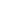 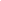 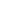 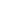      شخصي                           شركاء        قرض بنكي       غير ذلك    هل سبق وأن أفلست إحدى الشركات التي تملكها أو تديرها؟       نعم                لا    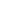 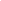 في حال كانت الإجابة نعم يرجى توضيح السبب:………………………………………………………………………………………………………………………………………………………………………………………………………………هل سبق وأن ارتكبت أي جنحة قانونية؟                نعم               لا 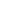 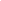 معلومات الامتيازهل تتوفر لديك الخبرات التي تؤهلك لإدارة الامتياز؟ أذكرها…………………………………………………………………………هل ستكون متفرغاً لإدارة عمل الامتياز؟             نعم          لا       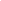 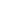 هل سبق وحصلت على حق إدارة امتياز لأي شركة أخرى؟ أو هل لديك نية لذلك؟ أذكرها ومجال عملها…………………………………………………………………………لماذا لا تقوم بفتح مطعم بإسمك الشخصي من غير نظام امتياز؟ ……………………………………………………………………………………………………………………………………………………هل يتوفر لديك فريق عمل إداري مؤهل لإدارة مشروع Hakuna Matata؟               نعم          لا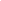 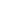 هل لديك معلومات كافية عن حاجة السوق في منطقتك لمنتجات Hakuna Matata؟                      نعم           لا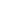 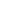 ما هي المنطقة الجغرافية التي ترغب وتستطيع تمثيل Hakuna Matata فيها:……………………………………………………………………………………………………………………………………………………ما هي أبرز الأسماء المنافسة Hakuna Matata في منطقتك؟ ……………………………………………………………………………………………………………………………………………………إقراربتقديمي لهذا الطلب؛ أقر بأن كامل المعلومات الواردة في هذا الطلب هي معلومات صحيحة وصادقة، وأنني مهتم بتشغيل عمل Hakuna Matata في منطقة الامتياز المشار إليها في هذا الطلب، كما أؤكد فهمي الكامل لمتطلبات ذلك، وأن تسليم هذا الطلب لإدارة الامتياز لا ينبني عليه أي تبعات تخص تشغيل العمل أو نقل أي حقوق من طرف إلى آخر، وأن قبول أو رفض هذا الطلب هو حق كامل لمالك الامتياز ولا يفترض أن يكون مبررا.الإسم:....................................................................التوقيع/الختم:..........................................................         التاريخ:__/__/___   